				Årsberetning fra 01.06.2019 til 13.06.2020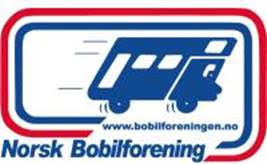 						For Norsk Bobilforening Region NordlandMedlemmer.Norsk Bobilforening region Nordland hadde per 02.04.2020 977 medlemmer. Dette er en tilbakegang på ca 40 medlemmer fra toppen i mars 2019. Grunnen til dette er vel noe sammensatt, som opprydding i medlemsarkiv, uro i organisasjonen tidligere, og for lite innmelding av nye medlemmer. I de urolige tider vi har fått i løpet av denne perioden, tror styret det er viktigere enn på mange år å ha en sterk organisasjon som jobber for bobilfolket. Denne jobben er både opp mot nasjonale myndigheter, kommunale myndigheter og mot private aktører i markedet. I tillegg er det jobbet mot verksteder, forsikring og andre for gode medlemsfordeler. NB har også fått gode avtaler på campingplasser både i Norge og Sverige.Det presenteres nå gode tilbud for medlemsverving, der vi håper alle medlemmer er med og bidrar.Styret.Styret siste år har bestått av:Leder/ treffkoordinator	105893		Per HansenNestleder		110836		Bjørg TveråKasserer			105507		Gunvald PedersenStyremedlem/ web	122868		Eirin MyranStyremedlem		110552		Reidar V. JørgensenVaramedlem		124525		Hege TorvikVaramedlem		113526		Knut ForsmoRevisor			106613		Sissel Aud LundLandsmøtedelegater.Bjørg Tverå	Eirin Myran 	Reidar V. JørgensenValgkomiteen.Geir Ove Nilsen		Unni Berg	Herbjørn Krogh	Styremøter.Styret har siste år holdt et fysisk styremøte og tre på Skype, og har per 02.04. behandlet 41 saker. Meningen var å ha to fysiske og to Skypemøter, men grunnet korona ble et av de fysiske møtene på Skype. Det har vist seg å fungere meget bra med Skypemøter, samtidig som det er store penger å spare på dette.Utenom tradisjonelle saker har informasjon til medlemmene blitt behandlet på alle styremøter. Blant annet er det kommet ny hjemmeside, egne sider i «Bobilen» og direkteutsendte e-poster og SMS.Treff i perioden.Dessverre har vi bare fått avviklet et treff høsten 2019.Fårikåltreffet 2019 på Røssvoll ble som alltid et fantastisk treff. Dette var dessverre siste gangen «den gamle komiteen» arrangerte treff her, det 9. i rekken. Vi takker de for en flott innsats, og regner med vi møter de på andre treff. Overskuddet her var på over 10.000, - kroner etter at også kreftforeningen hadde fått ca 1.500, - kroner etter vårt vedtak om at 10% av brutto loddpenger skal gå til dem.Treffene er en viktig del av den sosiale profilen til bobilforeningen, og vi håper å få til flere så snart situasjon stabiliserer seg.Landsmøtet 2019.Landsmøtet 2019 ble holdt på Ogna i september. Dette var første ordinære landsmøtet med delegater. Fra Nordland møtte Bjørg Tverå, Eirin Myran og Per Hansen. Nordlands representanter hadde flere gode innlegg i saker til behandlet. I tillegg la de frem et forslag om at regioner på under 2000 medlemmer skulle få 10 kroner ekstra i kontingentandel fra NB. Dette ble vedtatt.Region sør avviklet et meget koselig treff i forbindelse med landsmøtet.Økonomi.Årsregnskapet 2019 viser et lite underskudd. Årsmøtet ved Saltstraumen 2019 ble noe dyrere enn budsjettert på grunn av dårlig vær. Det medførte at vi måtte leie turistsentret, med enkel servering, en kveld ekstra, men vi holdt oss godt innen vedtatte økonomiske rammer. Vedtaket her er at man kan bruke opp til 15.000, - av egenkapital til medlemspleie i forbindelse med årsmøtet. En annen grunn til underskuddet er at ca 20.000, - kroner av kontingentoverføringer ble utbetalt først i år. Å avvikle flere styremøter på Skype vil føre til betraktelig reduserte utgifter, dette vil først komme på regnskapet for 2020.Landsstyret.  Landsstyret har avviklet tre landsstyremøter etter siste årsmøtet. Et fysisk, et både fysisk og på Skype og et på Skype. Vår representant har møtt på alle disse.Viktige ting LS jobber med er førerkortreglene, fergetakster, medlemspleie, økonomi/ budsjett og medlemsverving.Sluttord.Den siste perioden har vært en god periode på mange vis for region Nordland. Samarbeidet innad i styret har vært meget bra. Styret har brukt sin tid til å styre regionen og å planlegge aktiviteter for fremtiden. Både treff, kurs, stand og andre aktiviteter var på plass. Også på informasjonssiden er mye på plass. Dessverre kom det «en kineser» på besøk som har snudd opp/ned på mye av dette. Vårt håp er at denne ubudne gjesten forstår sin besøkstid og forlater oss snarest, slik at både foreningen og våre medlemmer kommer tilbake til vanlige dager med flotte bobilturer og sosiale møteplasser. Vi håper våre kjære medlemmer ser verdien av å ha en sterk bobilforening også i fremtiden.Årsberetningen godkjent av styret 02.04.2020.Per Hansen	Bjørg Tverå	Gunvald Pedersen	Eirin Myran	Reidar V. JørgensenStyreleder	Nestleder	Kasserer		Styremedlem	Styremedlem